Ищете ПОДРАБОТКУ с ежедневной оплатой в Луганске?
Приглашаем в свою команду! 
 продавец - 2100 руб. смена
 грузчик - 1800 руб. смена
Торговая марка "Геркулес" - лидер среди производителей продуктов питания:
 25 лет стабильности и качества
 десятки тысяч постоянных покупателей
 более 6000 довольных сотрудников
 проверенный работодатель, который создает стабильные и комфортные рабочие места
 с 2016 года мы открыли более 90 фирменных магазинов в ДНР. В 2022 году состоялось открытие первого магазина в Луганске.
 мы растем и развиваемся!

Звоните прямо сейчас!
 +7-959-531-35-78 или +7-959-546-55-27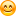 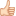 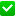 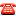 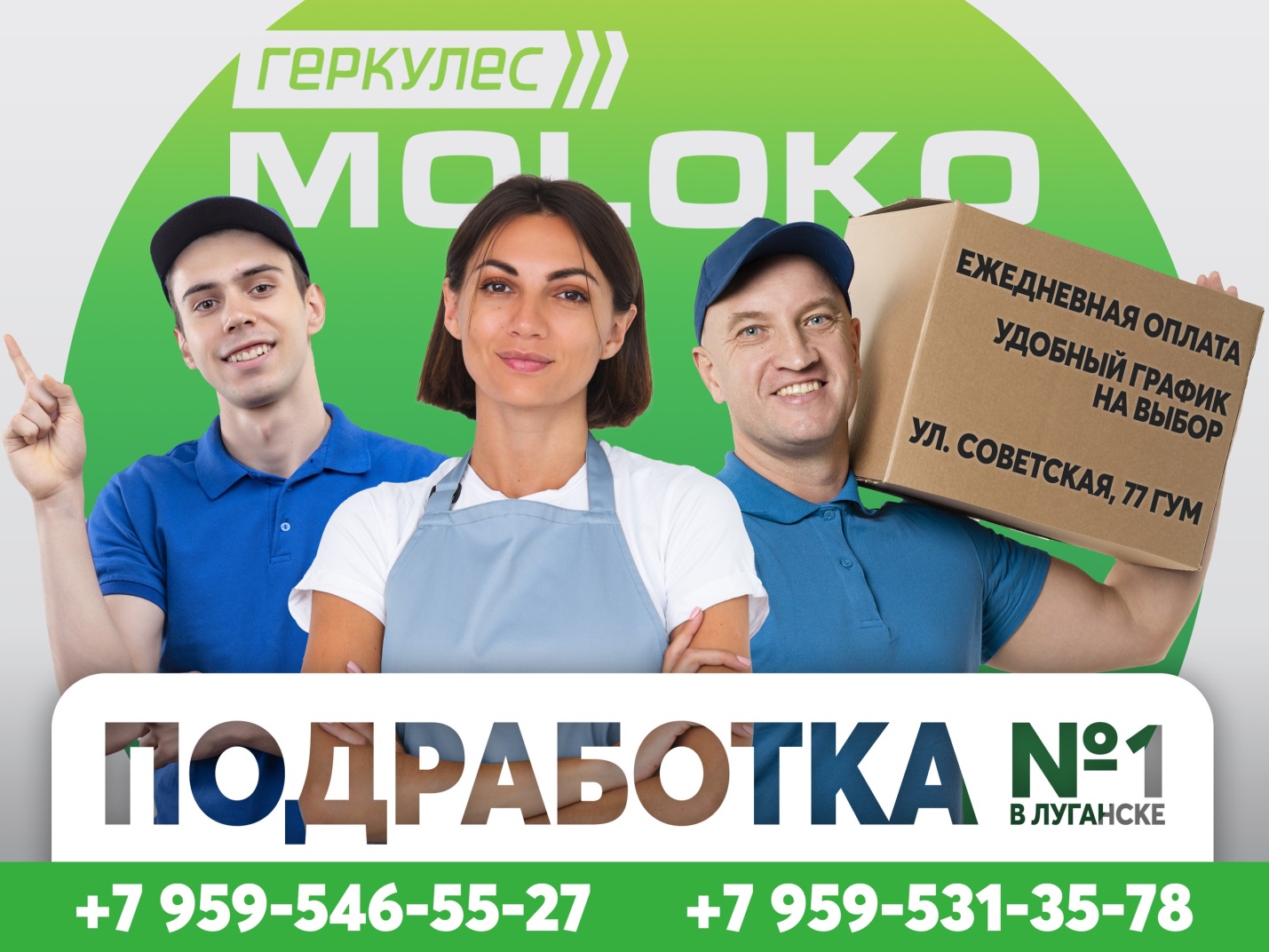 Требуются сотрудники на сельхозпредприятие (р-н г.Счастье):
-Механизатор на тяжёлый трактор;
-Бухгалтер;
Развоз на/с работы транспортом предприятия. З/п и график работы обговаривается на собеседовании +380722247309Компания-производитель ищет сотрудника на вакансию ассистента-аналитика (г. Луганск).
Условия:
- 5-дневная рабочая неделя;
- возможность карьерного роста;
- заработная плата по итогам собеседования.

Обязанности:
- работа с большими массивами данных, построение различных форм отчетности в Excel;

Требования:
- опыт работы не менее 1 года в аналогичном направлении;
- продвинутый пользователь 1С, Excel (знание сводных таблиц на уровне функций/формул);
- высшее образование.

Контакты:
Сергей +7959-114-09-28На постоянную работу требуется ОПЕРАТОР для выписки ветеринарных свидетельств Ф 2. Официальное трудоустройство.
Опыт работы приветствуется. График 5/2 с 10 до 18, суббота и воскресенье - выходной. Зарплата от 35000 руб. (на руки)
Наличие автомобиля желательно - компенсация ГСМ, Либо доставка домой транспортом предприятия.
Мы находимся на ул. Лутугинская, 139. Тел.+7959 116 16 98, +79591581588На постоянную работу требуется вечерний ОПЕРАТОР 1С - ЛОГИСТ. Официальное трудоустройство, график работы 5/2, время работы согласовывается при собеседовании.
Заработная плата от 35 000 руб. (выплачивается 2 раза в месяц - аванс +з/п). Наличие автомобиля желательно - компенсация ГСМ, либо доставка домой транспортом предприятия.
Мы находимся на ул. Лутугинская, 139, Тел.+7959 116 16 98.Требуется Механик/Зав. Гаражом.
Обязанности:
выпуск автомобиля на линию с выдачей соответствующих документов.
выявление причин поломки
подписание путевых листов
проверка тех.состояния автомобилей при выезде и заезде
организация обслуживания и ремонта в ремонтных организациях, а так же силами своей ремонтной базы.
приобретение материалов и запасных частей
ведение нормативной и отчётной документации
участие в адаптации новых водителей
Требования:
ТЕХНИЧЕСКОЕ ОБРАЗОВАНИЕ и грамотность
Знание устройства легковых и грузовых автомобилей
опыт руководством коллективом
ответственность, порядочность
Условия:
официальное трудоустройство согласно ТК РФ
график работы 5/2(с 9:00 до 17:00)
своевременная выплата заработной платы (ОТ 50 тыс руб)
Место расположения: поселок Юбилейный.
Тел. +79591322772
+79592662998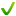 Предприятию оптовой торговли (продукты питания), расположенному в Луганске поселок Юбилейный.
На постоянную работу требуются:
-Комплектовщики (от 42 тыс)
Две субботы в месяц рабочие.
Категория В,
Пятидневка Вт-Сб.
-Экспедиторы (от 44 тыс руб)
-Зав.Гаражом (от 50 тыс руб)
-Торговые представители (от 60 тыс).
Тел. +79591322772 Сергей
+79592662998
РАБОТА!!! АВТОМЕХАНИК _ АВТОСЛЕСАРЬ!!! Автосервису по ремонту легковых автомобилей, на постоянную работу требуется автомеханик-автослесарь с опытом работы!
Обязанности: ремонт ходовой части, ремонт ДВС и КПП, развал/схождение, шиномонтажные работы.
Работа на профессиональном оборудовании, в наличии есть весь индивидуальный и спец.инструмент.
Удобное расположение в центре города Луганска.
Высокий уровень заработной платы!!!
Телефон: +7 (959) 102-60-25
Станислав СтаниславовичООО "АВИС" Требуются:

Инспектор по кадрам
Инженер по охране окружающей среды ( эколог)

Мы гарантируем :

Конкурентную заработную плату: 37000 оклад + премия 2000 (своевременные выплаты 2 раза в месяц)
Официальное трудоустройство
Возможность карьерного роста
Можно без опыта работы, обучаем

Требование:

Высшее образование
Пунктуальность, трудолюбие, умение работать в коллективе
Мы находимся: ЛНР, р-н. Лутугинский, с. Фабричное, кв. Гагарина, дом №5
Номер телефона : +79595022261, есть Telegram, WhatsApp, можно писать в личныеЛНР требуются специалисты в сфере информационных технологий
Заработная плата от 50т. рублей.
Также рассмотрим кандидатуры сразу после ВУЗа, студентов заочников.
Главное желание обучаться.

Тел. +7 959 158 46 93

Хорошая возможность начать карьеру в госсекторе.

В СВЯЗИ С ОТКРЫТИЕМ СУПЕРМАРКЕТА
(бывший магазин МЕТРО)
ПРИГЛАШАЕМ НА РАБОТУ:
АДМИНИСТРАТОРА ТЗ
ТОВАРОВЕДА
ПРОДАВЦА
КАССИРА
ОПЕРАТОРА ПК
РЕВИЗОРА
ПРИЁМЩИКА
ГРУЗЧИКА
ОХРАННИКА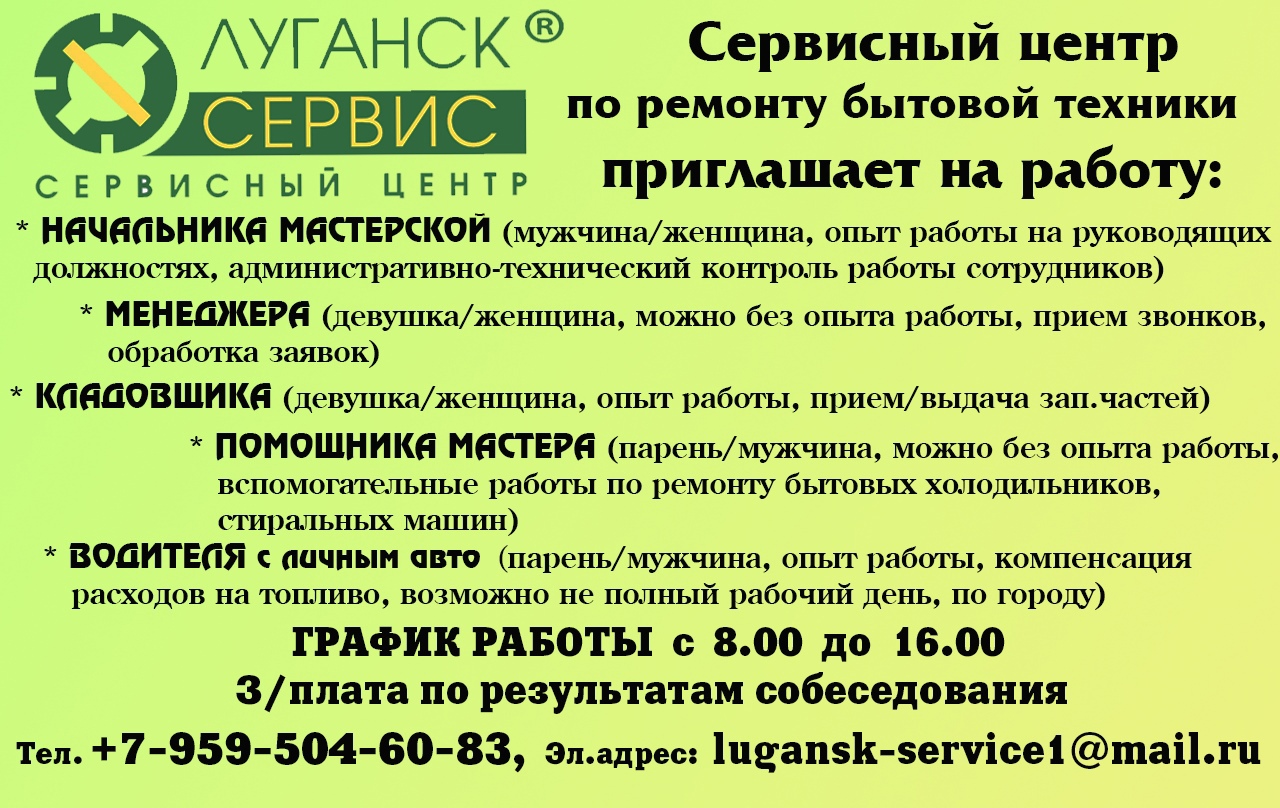 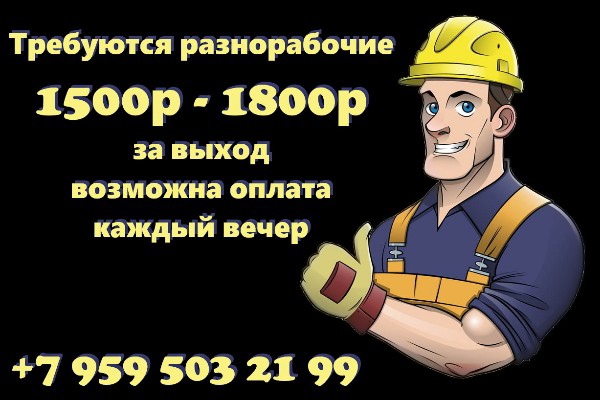 